Зачетная  работа № 1Уравнения.Решите уравнение  .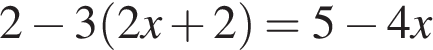 Решите уравнение  .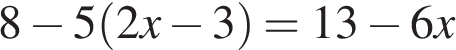 Решите уравнение  .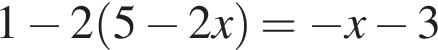 Решите уравнение  .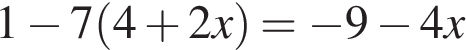 Решите уравнение 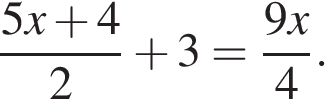 Решите уравнение  .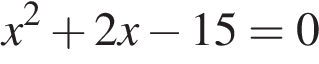 Решите уравнение  .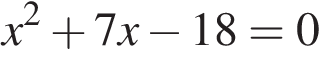 Решите уравнение  .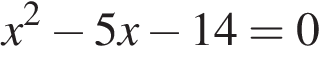 Найдите корни уравнения 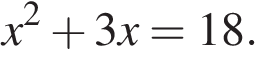 Найдите корни уравнения 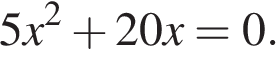 Найдите корни уравнения 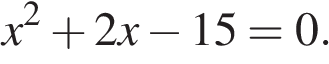 Найдите корни уравнения 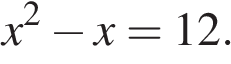 Найдите корни уравнения 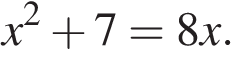 Найдите корни уравнения      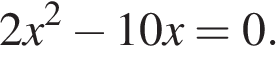 Найдите корни уравнения 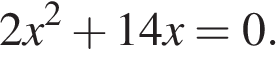 